UPON reading …AND UPON reading …AND HAVING REGARD TO …It is ordered that:[Sample heading 1][Sample heading 2]Main para.Sub para level 1.Sub para level 2.ORMain para.Sub para level 3.Sub para level 4.Sub para level 5.ANNEX – INSTRUCTIONS FOR USING TEMPLATEThis Template should be used by all users submitting draft orders to the Tribunal for approval. This Template contains a number of “Styles” contained in the Ribbon bar at the top of the Word Document which should be used by all parties as far as is practicable. This Template also includes some options for automatic numbering, which may be amended by the parties as appropriate. [President/Chair] of the Competition Appeal Tribunal[President/Chair] of the Competition Appeal TribunalMade:  Drawn:  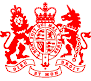 